УПРАВЛЕНИЕ ОБРАЗОВАНИЕМ ГОРОДА ИЗБЕРБАШВЫПИСКА ИЗ ПРИКАЗА«9» июня 2020 г.                                                                                   №  103-ПО контроле за организацией досуга и занятости учащихсяв летний период  в условиях сохранения рисков распространения COVID- 19На основании письма Министерства просвещения Российской Федерации от 07.05.2020 г. № ВБ-976/04 «О реализации курсов внеурочной деятельности, программ воспитания и социализации, дополнительных общеразвивающих образовательных технологий», в целях организации качественного содержательного досуга и занятости несовершеннолетних в период временных ограничений, связанных с эпидемиологической ситуацией в республике, а также на основании письма Минобрнауки № 1052-09/20 от 28 мая 2020г. «О мерах по организации досуга и занятости детей в летний период в условиях сохранения рисков распространения COVID-19»ПРИКАЗЫВАЮ:1.  ИМЦ организовать летнюю оздоровительную кампанию, в том числе в дистанционном формате.2. Руководителям ОО:2.1. Создать до 10.06.2020 г. рабочую группу из числа педагогов и обучающихся  старшеклассников образовательной организации, представителей предприятий-партнеров (ДДТ, ДЮСШИВ, библиотечные фонды и другие) с целью разработки мероприятий на летний каникулярный период.2.2. Во время организации досуга и занятости учащихся в летний период использовать формат «Семейные клубы» (см. Положение 1)  и платформу дистантаврн.рф.2.3. В организации летнего отдыха и досуга учащихся руководствоваться Методическими Рекомендациями (см. приложение Рекомендации 71 лист).2.4. Всю проводимую работу еженедельно отражать на сайтах ОО, на платформе дистантаврн.рф. и в официальных соцсетях.3. Поощрить за счёт фонда стимулирующих всех участников оздоровительной летней кампании за инновационную деятельность в области обучения и воспитания детей, предоставить отгулы, а также представить к почётным наградам в сфере образования.4. Контроль за исполнением приказа оставляю за собой.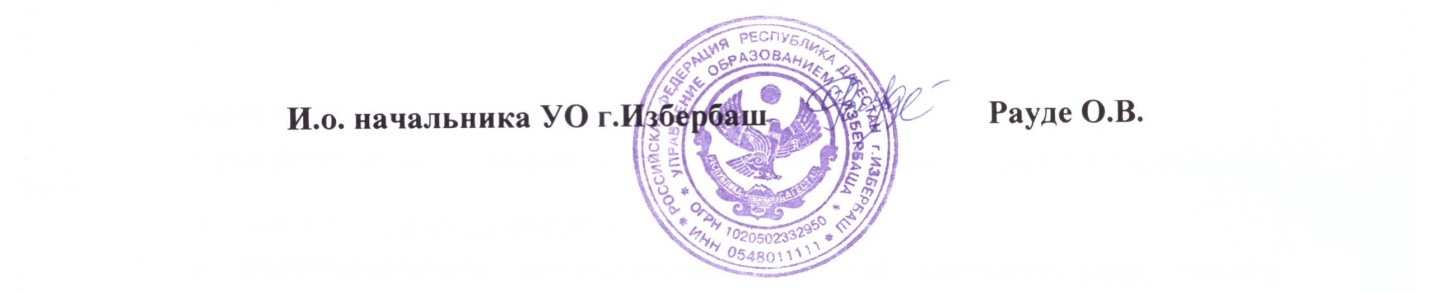 